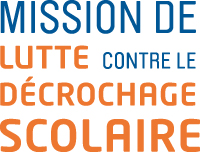 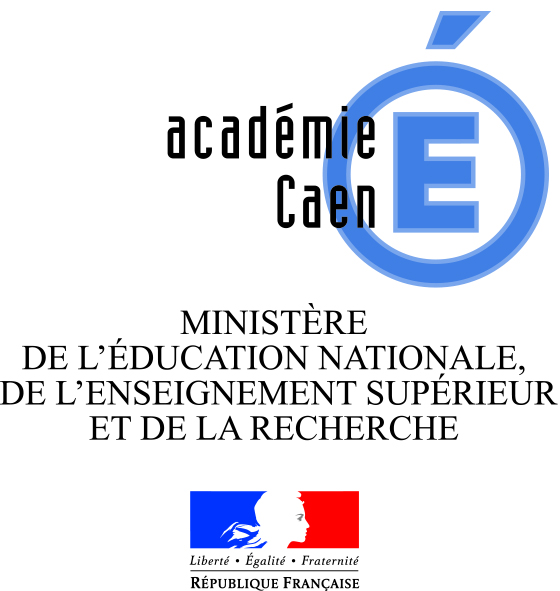 Projet à transmettre à la DSDEN sous le timbre IEN-IO pour avis du IA-DASEN(lien fait avec le SAIO)Représentant légal :	Fonction :  	Identité : 	Tél. :	Adresse électronique : Responsable du suivi de l’action (s’il diffère du représentant légal)	Fonction :	Identité : 	Tél. :	Adresse électronique : ÉVALUATION DU PROJET A L’ISSUE DE L’ACTIONINDICATEURS SUIVIS (à renseigner au moment du bilan en fin d’année scolaire)- bénéficiaires : répartition garçons/filles, niveau et formation d’origine- devenir des bénéficiairesAUTRES INDICATEURS : à définir par l’établissementDESCRIPTIF DU PROJET1 - Durée du projetDate du début :	Date de fin :2 - Public prévisionnel sur l’année- nombre de bénéficiaires- nombre de garçons : 	nombre de filles :- nombre de jeunes < 16 ans :	nombre de jeunes > 16 ans :3 - Description du projetobjectif(s) :emploi du temps et méthode pédagogique :partenariat extérieur (associations, entreprises ….):ANNEXE : LISTE DES INTERVENANTS PREVUS* titulaires, contractuels, vacatairesSYNTHÈSEPièces jointes au projetNombre de pagesEmplois du tempsCalendrier prévisionnel d’alternanceAutres : …………………………………………………………………………..……………………………………………………………………………………..Cachet Date Nom et signature du représentant légalDOMAINE D’INTERVENTIONNOM et PRENOMSTATUT* ET GRADENOMBRE D’HEURES PREVUESNOMBRE D’HEURES PREVUESNOMBRE D’HEURES PREVUESsur temps de serviceenHSEen vacationsen vacationsTOTALMoyens dégagés par l’établissement : Demande de moyens complémentairesElèves de moins de 16 ans (DSDEN)HSE : Pour les élèves de 16 ans et plus (SAIO)HSE :en vacationsAccord ou avis du IA-DASENPédagogique :Dérogation aux horairesA……………………………….., le…………………………..Avis du chef du SAIO et décision relative aux moyens éventuellement demandés par l’établissement pour les jeunes de 16 ans et plus.HSE :en vacationsA………………………………, le……………………………..